Уважаемые коллеги! 	На основании письма МЗ РФ Директора Департамента Е.Н. Байбариной № 15-1/409-08 от 18.02.2020г., вам необходимо заполнить до 21.09.2020г. в ИАС «БАРС: «Мониторинг. Здравоохранение» вкладка Профосмотры _Дети  на  «01» сентября  2020г,  таблицу №2 III квартал «Сведения о профилактических осмотрах подростков 15-17 лет (мальчиков детскими урологами-андрологами, девочек акушерами -гинекологами)».Медицинским учреждениям, заполнившим данную форму отчета, необходимо сверить ранее внесенные данные и откорректировать обнаруженные несоответствия. Профосмотры, проведенные после 21.09.2020г. учитываются учреждениями в IV квартале 2020 года. Данные в таблице заполняются без нарастающего итога (вносятся показатели отчетного периода за III квартал).И.о. начальника                                                                                 С. А. Жиляков Исп. Рубаева Людмила Юрьевна.8 (863) 252-21-69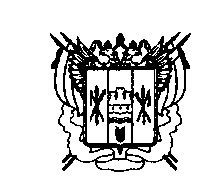 МИНИСТЕРСТВО   ЗДРАВООХРАНЕНИЯРОСТОВСКОЙ ОБЛАСТИГБУ РО «МЕДИЦИНСКИЙ ИНФОРМАЦИОННО-АНАЛИТИЧЕСКИЙ ЦЕНТР»ИНН  6166052727 ОГРН 1056163019846. Ростов-на-Дону, пр.Сельмаш, 14Тел./факс (8632) 223-73-50E-mail: miaсrost@ miaсrost .ru09 сентября   2020г.  № МИАЦ-398МИНИСТЕРСТВО   ЗДРАВООХРАНЕНИЯРОСТОВСКОЙ ОБЛАСТИГБУ РО «МЕДИЦИНСКИЙ ИНФОРМАЦИОННО-АНАЛИТИЧЕСКИЙ ЦЕНТР»ИНН  6166052727 ОГРН 1056163019846. Ростов-на-Дону, пр.Сельмаш, 14Тел./факс (8632) 223-73-50E-mail: miaсrost@ miaсrost .ru09 сентября   2020г.  № МИАЦ-398МИНИСТЕРСТВО   ЗДРАВООХРАНЕНИЯРОСТОВСКОЙ ОБЛАСТИГБУ РО «МЕДИЦИНСКИЙ ИНФОРМАЦИОННО-АНАЛИТИЧЕСКИЙ ЦЕНТР»ИНН  6166052727 ОГРН 1056163019846. Ростов-на-Дону, пр.Сельмаш, 14Тел./факс (8632) 223-73-50E-mail: miaсrost@ miaсrost .ru09 сентября   2020г.  № МИАЦ-398Руководителям органов управления здравоохранения Ростовской области, главным врачам ЦГБ, ЦРБ, РБ, ГП, ДГПРуководителям органов управления здравоохранения Ростовской области, главным врачам ЦГБ, ЦРБ, РБ, ГП, ДГПРуководителям органов управления здравоохранения Ростовской области, главным врачам ЦГБ, ЦРБ, РБ, ГП, ДГПРуководителям органов управления здравоохранения Ростовской области, главным врачам ЦГБ, ЦРБ, РБ, ГП, ДГП